  ,        SEANCE DU LUNDI 28 MARS 2016                Articles 86 et 87 : Règlement des Championnats de Football                                                                      Amateur        « Circulaire de la F.A.F n° 1006/SG/FAF du 05 Juin 2012 »APPEL  N° 02 (2015/2016)	  AFFAIRE N° 75 : L.F.W.Béjaia/D.O.C du Mardi 15.03.2016 Rencontre de Championnat « Seniors » CRBAokas / ARBBarbacha du 11.03.2016 -  Clubs Sportifs Amateurs de la Ligue de Football de la Wilaya de Béjaia.Appel introduit par le CSA : ARBBarbacha à l’encontre d’une décision prise par la Direction d’Organisation des Compétitions de la Ligue de Football de la Wilaya de Béjaia ; Appel recevable, en la forme (Délai et Droits) ;Au fond ;Attendu que le Club appelant CSA : ARBBarbacha interjette son appel  à l’encontre d’une décision de la Direction des Compétitions de la Ligue de Football de la Wilaya de Béjaia prise,  consécutivement au forfait de son Equipe « Seniors », lors de la rencontre de Championnat visée ci-dessus, dans le cadre des dispositions de l’article 61 du Règlement des Championnats de Football Amateur applicables en  phase « Retour » (Pénalité – Défalcation de 06 points – Amende 15.000 DA) ;  Attendu que dans son mémoire introductif  de l’appel, le CSA : ARB Barbacha a eu à justifier l’absence de son Equipe « Seniors » à la rencontre du 11 Mars 2016 par des considérations liées aux mauvaises  conditions climatiques.Attendu que l’appelant a appuyé principalement son rapport présenté à la Ligue par une réponse à une saisine des services du Darak El Watani de Barbacha faisant ressortir les difficultés de circulation  entre les localités de Kindira et Barbacha (RN : 75/RW : 15) ;    Attendu que la Ligue a eu à constater que toutes les rencontres programmées durant cette journée, se sont déroulées avec un certain retard ;Attendu que tel n’est pas le cas pour la rencontre concernée ;Eu égard à tout ce qui précède, l’Organe Juridictionnel de la Ligue Régionale de Football d’Alger, siégeant en appel et en dernière instance conformément  à ses prérogatives fixées par le Règlement du Championnat de Football Amateur  (Articles 87 et 88) et précisées par la Fédération Algérienne de Football (Circulaire n° 1006/SG du 05/06/2012),Décide de confirmer la décision prises en première Instance et ce, dans tous ses attendus.         Le  Président           		                   	Le  Rapporteur      HABBAS W.   	       			         Mr. DELLALI  A.COMMISSION DE DISCIPLINE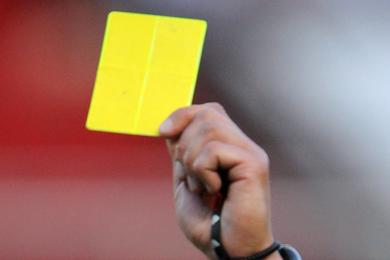 REUNION DU  05-04-2016Membres présents : GUEMDJAL                     Avocat, PrésidentDJOUAMA                       Membre DJOUDER                       Secrétaire  Général Ordre du jour :     Audition  des dirigeants et officiels.Traitement des affaires disciplinaires.Honneur – seniorsAffaire N° 502 :   CRBSET / SSSA  du 29-03-2016 (S)- MERAR  Yacine (  SSSA – LN° 061325 ) – avertissement.Affaire N° 503 :   ARBB /GCB  du 01-04-2016 (S)- BOUNCEUR  Abderrahim ( ARBB – LN° 061355 ) – 02 MF pour faute grossière (exclu).- BOUCHIKH  Nouredine  ( ARBB – LN° 061366 ) – avertissement.- AMALOU Nadir ( ARBB  - LN° 061356 ) – avertissement.- BELKHIRI  Youva ( ARBB – LN° 061541 ) – avertissement.- KOUBACHE  Sid-Ali ( GCB – LN° 061247 ) - 02 MF pour faute grossière (exclu).- DRISS  Rafik ( GCB – LN° 061250 ) – avertissement.- DANOUN  Sadek ( GCB – LN° 061657 ) – avertissement.- KOUBACHE  Sid-Ali (GCB – LN° 061247 ) – avertissement.Affaire N° 504 :   JSIO / CSPC  du 02-04-2016 (S)- MANSEUR  Badredine ( JSIO – LN° 061211 ) - 01 MF pour CD + amende de 1000 DA.- ABDELLI  Ahmed ( JSIO – LN° 061206 ) - 01 MF pour CD + amende de 1000 DA.- MAAMER  Hakim  ( JSIO – LN° 061214 ) – avertissement.- TINOUILINE  Nabil  ( JSIO – LN° 061205 ) – avertissement.- BRAHIMI  Riadh ( CSPC – LN° 061291 ) – avertissement.- CHEMOUN  Fawzi ( CSPC – LN° 061298 ) – avertissement.Affaire N° 505 :   AST /USS  du 02-04-2016 (S)- REDJOUH  Rabah    ( AST – LN° 061275 ) – avertissement.- TOUATI  Bouzid  ( USS – LN° 061058 ) – avertissement.- MEKNIA  Yanis ( USS – LN° 061048 ) – avertissement.Affaire N° 506 :   JSB /CRBSET  du 02-04-2016 (S)- MERAH  Yacine   ( CRBSET – LN° 061386 ) – avertissement.Pré-Honneur – SéniorsAffaire N° 507 :   JST /BCEK  du 01-04-2016 (S)- BELGHOULIdir (  JST – LN° 06145 ) – avertissement.- MAKHLOUFI  Badredine ( BCEK – LN° 061072 ) – avertissement.- HAMCHAOUI  Akli ( BCEK – LN° 061086 ) – avertissement.Affaire N° 508 :   CRBAR / JSBA  du 01-04-2016 (S)- NOUARI  Yanis (  JSBA – LN° 061552 ) – avertissement.Honneur – U 20Affaire N° 509 :   CRBSET / SSSA du 29-03-2016 (U20)- SMAIL  Nazim ( CRBSET – LN° 063372 ) – avertissement.- DAHMANI  Billal ( SSSA – LN° 063344 ) – avertissement.- AOUSSAT  Yanis ( SSSA – LN° 063340 ) – avertissement.Affaire N° 510 :   OSEK / CRAB du 01-04-2016 (U20)- HATRI  Adel ( CRAB – LN° 062172 ) – avertissement + 01 MF pour CD + amende de 1500 DA.- IKEN  Tahar ( CRAB – LN° 062173 ) – avertissement + 01 MF pour CD + amende de 1500 DA.- ZEROUK  Mounir  ( CRAB – LN° 062178 ) – avertissement.- BOUDRAHEM  Tarik ( CRAB – LN° 062179 ) – avertissement.- CHERFA  Fawzi ( CRAB – LN° 062186 ) – avertissement.- Amende de 2500 DA au club CRAB pour conduite incorrecte de son équipe.Affaire N° 511 :   CRBA / RCS du 01-04-2016 (U20)- TOUATI  Lakhdar ( CRBA – LN° 062237 ) – avertissement.- OUAZENE  Hakim ( CRBA – LN° 062233 ) – avertissement.- NASRI  Fayçal ( CRBA – LN° 062218 ) – avertissement.- BELKOFSI  Anouar ( CRBA – LN° 062609 ) – avertissement.- BOUNDAOUI  Oualid ( RCS – LN° 062240 ) – avertissement.- BERABEZ  Walid ( RCS – LN° 062241 ) – avertissement.- CHEMALI  Farès ( RCS – LN° 062248 ) – avertissement.- Partie arrêtée à la 88° minute de jeu suite à une bagarre générale entre les joueurs des deux équipes.- Vu le rapport de l’arbitre qui signale le joueur ACHOUR Yanis (CRBA – LN° 062230 ) comme étant l’instigateur principal de la bagarre ayant entraîné l’arrêt prématuré de la rencontre alors que le score était de 00 à 00.     La CJD décide :Achour Yanis ( CRBA – LN° 062230 ) – 02 MF + amende de 5000 DA.Match perdu par pénalité à l’équipe du CRBA au profit de celle du RCS sur le score de 03 buts à 0 (Article 99 – alinéa 3).- Amende de 2500 DA au club CRBA pour conduite incorrecte de son équipe.Pré-Honneur – U 20. Affaire N° 512 :   JST /BCEK du 01-04-2016 (U20)- BENLOUNIS  Hocine ( JST – LN° 062363 ) – avertissement.- ALLOUCHE  Mourad ( BCEK – LN° 062079 ) – avertissementJeunes – Groupe A Affaire N° 513 :   OM/CRBA du 01-04-2016 (U18)- OUALI  Yougourtha ( OM – LN° 063891) – avertissement.- KAKOUCHE  Massinissa ( OM – LN° 063654 ) – avertissement.- ALLOUTI  Massinissa ( OM – LN° 063659 ) – avertissement.- TAIRI  Rabah ( CRBA – LN° 063220 ) – avertissement.- AISSAT  Zinedine ( CRBA – LN° 063232 ) – avertissement.Jeunes – Groupe B Affaire N° 514 :   JSB / AST du 23-03-2016 (U16)- SID  Soufiane  ( JSB – LN° 065661 ) – avertissement.- MAKHLOUFI  Massinissa ( AST – LN° 065967 ) – avertissement.Affaire N° 515 :   BCEK /JSBA du 02-04-2016 (U18)- KHALDI  Oussama ( BCEK – LN° 063080 ) – avertissement.- ZIDOUNI  Lounès ( BCEK – LN° 064009 ) – avertissement.- HAMCHAOUI  Massinissa ( BCEK – LN° 063088 ) – avertissement.- ABDELLI Nassim ( BCEK – LN° 063089 ) – avertissement.- Vu le rapport qui signale Mr NAMAOUI  Fayçal, dirigeant BCEK pour insultes, menace et propos grossiers envers arbitre, la CJD décide :- NAMAOUI  Fayçal est convoqué  pour le jeudi 07 avril 2016 à 10 h 30 au siège de la ligue.Jeunes – Groupe C Affaire N° 516 :   JSC /WRBO du 29-03-2016 (U16)- AIT-BRAHAM  Ghilas ( WRBO – LN° 065195) – avertissement.- ICHALALEN  Yacine ( WRBO – LN° 065191 ) – avertissement.Affaire N° 517 :   SSSA /ASIO du 25-03-2016 (U18)- AKIK Anis ( SSSA – LN° 063365) – avertissement.- DJEROUD  Mazigh ( SSSA – LN° 063347 ) – avertissement.- TOUATI  Walid ( ASIO – LN° 063566 ) – avertissement.Jeunes – Groupe D Affaire N° 518 :   CRBAR / WAF du 24-03-2016 (U18)- AFROUN  Riad ( WAF – LN° 063152 ) – avertissement.Affaire N° 519 :   CSPT /OST du 27-03-2016 (U18)- ARBANE  Hani ( CSPT – LN° 063009 ) – avertissement.- BOUDJEMAA  Youba ( OST – LN° 063038 ) – avertissement.Affaire N° 520 :   WAF /RSCA du 28-03-2016 (U18)- BADREDINE  Madani  ( RSCA – LN° 063105 ) – 01 MF pour cumul d’avertissements (exclu).- BIBI  Ahcène ( RSCA – LN° 065092 ) – 01 MF pour CD + amende de 1500 DA.- SELLAH  Amokrane ( RSCA – LN° 063101 ) – 01 MF pour CD + amende de 1500 DA.- BIDOURI  Aissa ( WAF – LN° 063154 ) – 01 MF pour CD + amende de 1500 DA.Affaire N° 521 :   OST /WAF du 31-03-2016 (U18)- ASSAM  Ahmed ( OST – LN° 063049 ) – avertissement.- HAROUN  Salem ( WAF – LN° 063144 ) – avertissement.- AFROUN  Riad ( WAF – LN° 063152 ) – avertissement.- HARIR  Idris ( WAF – LN° 063153) – avertissement.Affaire N° 522 :   ESBM /CSPT du 02-04-2016 (U18)- ARBAE  Hani ( CSPT – LN° 063009 ) – avertissement.- BENHAMOUCHE  Massinissa ( CSPT – LN° 063001 ) – avertissement.DIRECTION ORGANISATION DES COMPETITIONSREUNION DU  05-04-2016Membres présents :DJOUAMAA  Mokrane          PrésidentDJOUDER                            Secrétaire GénéralZIANE                                   MembreOrdre du jour :Traitement des affaires litigieuses.Homologation des résultats.CHAMPIONNAT  U20:Affaire N° 105 :   Match CRBAR / JSBA  ( U20 ) du 01-04-2016                        Non déroulement de la rencontre.- Vu la feuille de match et le rapport de l’arbitre.- Attendu qu’à l’horaire prévu de la rencontre, l’équipe U20 de la JSBA était absente.- Attendu que cette absence a été dûment constatée dans la forme et délai réglementaires.- Attendu que la JSBA a transmis, en guise de justification, un rapport signalant une panne de bus non revêtu du cachet des services de sécurité.           Par ces motifs, la COS décide :Match perdu par pénalité à l’équipe U20 de la JSBA au profit de celle du CRBAR sur le score de 03 buts à 0.Défalcation d’1 point à l’équipe U20 de la JSBA.Amende de 15 000 DA au club JSBA (Article 52 des RG amendé par la circulaire N° 35).Affaire N° 106 :   Match ARBB / GCB  ( U20 ) du 02-04-2016                        Non déroulement de la rencontre.- Vu la feuille de match et le rapport de l’arbitre.- Attendu qu’à l’horaire prévu de la rencontre, l’équipe du GCB s’est présentée sur le terrain avec moins de 11 joueurs.- Attendu que, dans ce cas, la rencontre ne peut avoir lieu.           Par ces motifs, la COS décide :Match perdu par pénalité à l’équipe U20 du GCB au profit de celle de l’ARBB sur le score de 3 buts à 0.Défalcation d’1 point à l’équipe U20 du GCB.Amende de 5 000 DA au club GCB (Article 49 des RG).Affaire N° 106 :   Match JSB / CRBSET  ( U20 ) du 02-04-2016                        Non déroulement de la rencontre.- Vu la feuille de match et le rapport de l’arbitre.- Attendu qu’à l’horaire prévu de la rencontre, l’équipe de la JSB s’est présentée sur le terrain avec moins de 11 joueurs.- Attendu que, dans ce cas, la rencontre ne peut avoir lieu.           Par ces motifs, la COS décide :Match perdu par pénalité à l’équipe U20 de la JSB au profit de celle du CRBSET sur le score de 3 buts à 0.Défalcation d’1 point à l’équipe U20 de la JSB.Amende de 5 000 DA au club JSB (Article 49 des RG).-------------------------------------------------------------------CHAMPIONNAT  U16-U18:Affaire N° 107 :   Match USAS / CRBSET ( U16-U18 ) du 24-03-2016                        Non déroulement des rencontres- Vu la feuille de match.- Attendu qu’à l’horaire prévu des rencontres, les équipes U16 et U18 des deux  clubs étaient présentes sur le terrain.- Attendu que les rencontres ont été annulées suite à l’impraticabilité du terrain (inondé).           Par ces motifs, la COS décide :Matchs à reprogrammer à une date ultérieure.Affaire N° 107 :   Match USAS / JST ( U16-U18 ) du 02-04-2016                        Non déroulement des rencontres- Vu la feuille de match.- Attendu qu’à l’horaire prévu des rencontres, les équipes U16 et U18 des deux  clubs étaient présentes sur le terrain.- Attendu que les rencontres ont été annulées suite à l’impraticabilité du terrain (inondé).           Par ces motifs, la COS décide :Matchs à reprogrammer à une date ultérieure.Affaire N° 109 :   Match USBM / CRBAR ( U16 ) du 27-03-2016                        Non déroulement de la rencontre- Vu la feuille de match.- Attendu qu’à l’horaire prévu de la rencontre, l’équipe U16 du CRBAR était absente.- Attendu que cette absence a été constatée dans la forme et délai réglementaires.- Attendu que le CRBAR n’a fourni aucune justification à l’appui de son dossier.           Par ces motifs, la COS décide :Match perdu par pénalité à l’équipe U16 du CRBAR au profit de celle de l’USBM sur le score de 3 buts à 0.Défalcation d’1 point à l’équipe U16 du CRBAR.Amende de 15 000 DA au club CRBAR (Article 52 des RG amendé par la circulaire N° 35).Affaire N° 110 :   Match EFACS / RCS ( U18 ) du 27-03-2016                        Non déroulement de la rencontre.- Vu la feuille de match et le rapport de l’arbitre.- Attendu qu’à l’horaire prévu de la rencontre, l’équipe de l’EFACS s’est présentée sur le terrain avec moins de 11 joueurs.- Attendu que, dans ce cas, la rencontre ne peut avoir lieu.           Par ces motifs, la COS décide :Match perdu par pénalité à l’équipe U18 de l’EFACS au profit de celle du RCS sur le score de 3 buts à 0.Défalcation d’1 point à l’équipe U18 de l’EFACS.Amende de 5 000 DA au club EFACS (Article 49 des RG).Affaire N° 107 :   Match CRAB/ ARBB ( U18 ) du 01-04-2016                        Partie arrêtée suite à des mauvaises conditions climatiques- Vu la feuille de match.- Attendu que la rencontre a bel et bien débuté à l’horaire prévu.- Attendu que l’arbitre, constatant un manque de visibilité (brouillard épais couvrant le terrain) arrêta prématurément la rencontre.           Par ces motifs, la COS décide :Match à reprogrammer à une date ultérieure.Affaire N° 112 :   Match RCS / SSSA ( U18 ) du 02-04-2016                        Non déroulement de la rencontre- Vu la feuille de match.- Attendu qu’à l’horaire prévu de la rencontre, l’équipe U18 du SSSA était absente.- Attendu que cette absence a été constatée dans la forme et délai réglementaires.- Attendu que le SSSA n’a fourni aucune justification à l’appui de son dossier.           Par ces motifs, la COS décide :Match perdu par pénalité à l’équipe U18 du SSSA au profit de celle du RCS sur le score de 3 buts à 0.Défalcation d’1 point à l’équipe U18 du SSSA.Amende de 15 000 DA au club SSSA (Article 52 des RG amendé par la circulaire N° 35).Affaire N° 111 :   Match CRB / NCB ( U18 ) du 23-03-2016                        Non déroulement de la rencontre- Vu la feuille de match.- Attendu qu’à l’horaire prévu de la rencontre, les équipes des deux clubs étaient présentes sur le terrain.- Attendu que l’arbitre a annulé la rencontre suite à l’occupation du terrain par un match amical U14.- Attendu que le club recevant est le seul responsable de l’organisation.           Par ces motifs, la COS décide :Match perdu par pénalité à l’équipe U18 du CRB au profit de celle du NCB sur le score de 3 buts à 0.Affaire N° 111 :   Match CSAB / JSIO ( U16 ) du 30-03-2016                        Non déroulement de la rencontre- Vu la feuille de match.- Attendu qu’à l’horaire prévu de la rencontre, les équipes des deux clubs étaient présentes sur le terrain.- Attendu que l’arbitre a annulé la rencontre suite à l’occupation du terrain par le championnat de la ligue régionale d’Alger.- Attendu que le club recevant est le seul responsable de l’organisation.           Par ces motifs, la COS décide :Match perdu par pénalité à l’équipe U16 du CSAB au profit de celle de la JSIO sur le score de 3 buts à 0.Affaire N° 111 :   Match CSAB / JSIO ( U18 ) du 30-03-2016                        Non déroulement de la rencontre- Vu la feuille de match.- Attendu qu’à l’horaire prévu de la rencontre, le stade de Bensaid Tichy était occupé par des rencontres du championnat régional des jeunes.- Attendu que le match CSAB / JSIO a été déprogrammé pour éviter la confusion au stade.     Par ces motifs, la COS décide :Match à reprogrammer à une date ultérieure.DIRECTION ORGANISATION DES COMPETITIONSPROGRAMMATION SENIORS – U 20HONNEUR §§§§§§§§§§§§§§§§§§§§§§§§§PROGRAMMATION  27ème  JOURNEEVENDREDI 15 AVRIL 2016 SAMEDI 16 AVRIL 2016§§§§§§§§§§§§§§§§§§§§§§§§§§PRE-HONNEUR PROGRAMMATION  21ème  JOURNEEVENDREDI 15 AVRIL 2016 DIRECTION ORGANISATION DES COMPETITIONSPROGRAMMATION U 16 – U 18GROUPE AMISE A JOUR  VENDREDI 15 AVRIL 2016 SAMEDI 16 AVRIL 2016 §§§§§§§§§§§§§§§§§§§§§§§§§PROGRAMMATION  20ème  JOURNEE (MATCHS AVANCES)VENDREDI 15 AVRIL 2016 SAMEDI 16 AVRIL 2016 §§§§§§§§§§§§§§§§§§§§§§§§§GROUPE BPROGRAMMATION  21ème  JOURNEEVENDREDI 15 AVRIL 2016 SAMEDI 16 AVRIL 2016 §§§§§§§§§§§§§§§§§§§§§§§§§GROUPE DPROGRAMMATION  18ème  JOURNEEVENDREDI 15 AVRIL 2016 SAMEDI 16 AVRIL 2016 DIRECTION ORGANISATION DES COMPETITIONSCHAMPIONNAT DES JEUNES U14GROUPE AMISE A JOUR  15ème  JOURNEEVENDREDI 15 AVRIL 2016SAMEDI 16 AVRIL 2016§§§§§§§§§§§§§§§§§§§§§§§§§GROUPE CPROGRAMMATION  18ème  JOURNEEVENDREDI 15 AVRIL 2016SAMEDI 16 AVRIL 2016§§§§§§§§§§§§§§§§§§§§§§§§§GROUPE DPROGRAMMATION  17ème  JOURNEEVENDREDI 15 AVRIL 2016SAMEDI 16 AVRIL 2016§§§§§§§§§§§§§§§§§§§§§§§§§GROUPE EPROGRAMMATION  18ème  JOURNEEVENDREDI 15 AVRIL 2016SAMEDI 16 AVRIL 2016DIVISION HONNEURCLASSEMENT 25° JOURNEEDIVISION PRE-HONNEURCLASSEMENT 19° JOURNEEDIRECTION DE L’ORGANISATION DES COMPETITIONS« HONNEUR» CATEGORIE « U-20 »ARRETE A LA 25ème JOURNEE « Sous toutes réserves »-------------------------------------- « PRE  HONNEUR » CATEGORIE « U-20 »ARRETE A LA 19ème JOURNEE « Sous toutes réserves »DIRECTION DE L’ORGANISATION DES COMPETITIONSJEUNES GROUPE « A » CATEGORIE « U-16 »          ARRETE A LA 18ème JOURNEE « Sous toutes réserves »----------------------------------JEUNES GROUPE « A » CATEGORIE « U-18 »        ARRETE A LA 18ème JOURNEE « Sous toutes réserves »DIRECTION DE L’ORGANISATION DES COMPETITIONSJEUNES GROUPE « B » CATEGORIE « U-16 »ARRETE A LA 19ème JOURNEE « Sous toutes réserves »-------------------------------------JEUNES GROUPE « B » CATEGORIE « U-18 »ARRETE A LA 19me JOURNEE « Sous toutes réserves »DIRECTION DE L’ORGANISATION DES COMPETITIONSJEUNES GROUPE « C » CATEGORIE « U-16 »ARRETE A LA 16ème JOURNEE « Sous toutes réserves »--------------------------------------JEUNES GROUPE « C » CATEGORIE « U-18 »ARRETE A LA 16ème JOURNEE « Sous toutes réserves »DIRECTION DE L’ORGANISATION DES COMPETITIONSJEUNES GROUPE « D » CATEGORIE « U-16 »ARRETE A LA 16ème JOURNEE « Sous toutes réserves »---------------------------------------JEUNES GROUPE « D» CATEGORIE « U-18 »ARRETE A LA 16ème JOURNEE « Sous toutes réserves »ORGANE JURIDICTIONNEL : RECOURSLIEUXRENCONTRESU 20SENIORSEL KSEUROSEK / CRBSET11 H14 H 30SIDI AICHSSSA / CRM11 H 14 H 30AOKASCRBA / CSPC11 H14 H 30OPOW ANNEXEJSB / USS11 HLIEUXRENCONTRESU 20SENIORSOPOW ANNEXEAST / GCB11 HOPOW ANNEXEJSIO / NCB13 HBEJAIA BENAL.JSB / USS13 HBEJAIA BENAL.AST / GCB15 HTAZMALTSRBT / ARBB11 H15 HOPOW ANNEXEJSIO / NCB15 HBARBACHACRAB / RCS11 H14 HLIEUXRENCONTRESU 20SENIORSMELBOUOM / ASOG11 H14 H 30AMIZOURJSBA /OCA11 H 3014 H 30TASKRIOUTNBT / WAF11 H 14 H 30AIT RZINECRBAR / BCEK11 H14 H 30EXEMPTSJS TAMRIDJET – JSC AWZELAGENJS TAMRIDJET – JSC AWZELAGENJS TAMRIDJET – JSC AWZELAGENLIEUXRENCONTRESU 16U 18BEJAIA BENAL.NCB / JSIO12 H 30LIEUXRENCONTRESU 16U 18SOUK EL TENINEUSAS / CRBSET10 H12 H LIEUXRENCONTRESU 16U 18TICHY BENSAIDUSS / JST11 H12 H 30LIEUXRENCONTRESU 20SENIORSAOKASCRB / NBT11 H12 H 30TICHY BENSAIDCSAB / CRBA11 H12 H 30LIEUXRENCONTRESU 16U 18BARBACHACRAB / GCB10 H12 H OUED GHIRJSB / CSPC9 H 30OUED GHIRAST / ARBB11 H 3013 H 30LIEUXRENCONTRESU 16U 18EL KSEURBCEK / OF11 H13 HOUED GHIRJSB / CSPC9 H 30OUED GHIRCRM / OSEK11 H 3013 H 30LIEUXRENCONTRESU 16U 18AKBOU CML.WAF / ESBM11 H13 H TAZMALTSRBT / CRBAR9 H 30LIEUXRENCONTRESU 16U 18BOUHAMZAIRBBH / RSCA11 H 3013 H 30TAZMALTSRBT / CRBAR10 HBENI MANSOURUSBM / OST11 H13 HLIEUXRENCONTRESU 14OPOW ANNEXEJSIO / JSMB9 H LIEUXRENCONTRESU 14OPOW ANNEXEAWFSB / USOA9 HOPOW ANNEXEESB / MOB17 HLIEUXRENCONTRESU 14AMIZOURJSBA /JSIO9 H 30EL KSEUROSEK / CRBAm.9 H 30LIEUXRENCONTRESU 14EL KSEURBCEK / MCT9 H 30LIEUXRENCONTRESU 14AKBOU CML.WAF / ESBZ9 H LIEUXRENCONTRESU 14OUZELLAGUENASECA / ESBM9 H 30BOUHAMZAIRBBH / OCA9 H 30LIEUXRENCONTRESU 14BENI MANSOURFCA / JSBM10 H LIEUXRENCONTRESU 14BENI MANSOURUSBM / CSPT9 H 30RENCONTRESSENIORSU 20SSSA / NCB03 – 00 02 – 00OSEK / CRAB03 – 0205 – 00 CRBA / RCS02 – 0100 – 03 (P)SRBT / CRM00 – 00 03 – 00 JSB / CRBSET06 – 0100 – 03 (P)AST / USS00 – 0200 – 01 JSIO / CSPC02 – 0103 – 03 ARBB / GCB03 – 02 03 – 00 (P)CLAS.CLUBSPTSJGNPBPBCDIF.Obs.01OS El Kseur662521316312+5102RC Seddouk462514474630+1603US Soummam462513753523+1204NC Béjaia422512673429+505SS Sidi Aich412511862912+1706CRB Aokas362511593231+1-0207SRB Tazmalt3525105102428-408CRA Barbacha332596102529-409CS Protection Civile30257992931-210JS Béjaia292585122528-311CR Mellala282577112229-712JS Ighil Ouazzoug252585122038-18-0413CRB Souk El Tenine242559111837-1914ARB Barbacha232578102331-08-0615AS Taassast192554161833-1516GC Béjaia182553172244-22RENCONTRESSENIORSU 20NBT / OCA04 – 0201 – 00 JST / BCEK01 – 0102 – 00 ASOG / JSCA03 – 00 00 – 04 CRBAR / JSBA01 – 0303 – 00 (P)OM / WAF00 – 02 03 – 00 EXEMPTSCLASCLUBSPTSJGNPBPBCDIF.OBS01AS Oued Ghir 441814223815+2302NB Taskriout361711333412+2203JSB Amizour31179443116+1504WA Felden 29179262315+805JS Tamridjet 27177822416+8-0206BC El Kseur21177282825+3-0207OC Akfadou20175572733-608O Melbou19184861729-12-0109JSC Awzelagen14 1835102033-1310CRB Ait R’Zine121733111832-1411US Aourir JdidaFORFAIT  GENERAL FORFAIT  GENERAL FORFAIT  GENERAL FORFAIT  GENERAL FORFAIT  GENERAL FORFAIT  GENERAL FORFAIT  GENERAL FORFAIT  GENERAL FORFAIT  GENERAL 12O FeraounFORFAIT  GENERALFORFAIT  GENERALFORFAIT  GENERALFORFAIT  GENERALFORFAIT  GENERALFORFAIT  GENERALFORFAIT  GENERALFORFAIT  GENERALFORFAIT  GENERALRANGC L U B SPOINTSJGNPBPBCDIFFF01CRB S. EL TENINE502516274728+1602SS  SIDI AICH492514744922+2503SRB TAZMALT482514654913+3604RC SEDDOUK482514655120+3105US SOUMMAM482514754226+1606CRB AOKAS452513664324+2207AS TAASASTE432512764626+2108NC BEJAIA422412664725+2309ARB BARBACHA382511593932-110OS EL KSEUR362510693630+111CR MELALA34259793424+1312CRA BARBACHA2325651421501314GC BEJAIA202463164460-114JS IGHIL OUAZOUG18255416355715CS PROTECTION CIVIL9242319248816JS BEJAIA525212232110-2RANGC L U B SPOINTSJGNPBPBCDIFFFORFAIT01O MELBOU381910814018+2202CRB AIT RZINE331710343314+1303NB TASKRIOUT31188824520+2404JSC AWZELAGUENE311910184030+1005JS TAMRIDJET31189453123+806BC EL KSEUR28189182324+107OC AKFADOU28189184450-608JSB AMIZOUR23176563323+1009WA FELDEN2017629232610AS OUED GHIR131941143090-6311US AOURIR JDIDAforfait généralforfait généralforfait généralforfait généralforfait généralforfait généralforfait généralforfait généralforfait général12O FERRAOUNforfait généralforfait généralforfait généralforfait généralforfait généralforfait généralforfait généralforfait généralforfait généralRANGC L U B SPOINTSJGNPBPBCDIFFF01JS Ighil Ouazoug42181332762102CRB SEL Tenine40171313711703JS Tamridjit39171232622004CRB Aokas35181125642605CR Bejaia3018936654606NC BEJAIA3018945833007O Melbou2718837432808US Ait Smail1816538343609US Soummam16184410424110NB Taskriout14184212326011CSA Boukhlifa091830152110512AS Oued Ghir0318101719156RANGC L U B SPOINTSJGNPBPBCDIFFF01CRB Aokas50181620794102O Melbou38181224843203JS Tamridjit33171034522404JS Ighil Ouazoug3016934763405CRB S EL Tenine2917926482906CR Bejaia2818918623607NB Taskriout2618828493008NC Bejaia2417737514009US Ait Smail2016628515110US Soummam11183213337311CSA Boukhlifa61720152312312AS Oued Ghir318101717129RANGC L U B SPOINTSJGNPBPBCDIFFF01OS EL Kseur4717151171702JS Bejaia43171412601403JSB Amizour42191405772604AS Taasaste34181116391905CR Melala33181107654206ARB Barbacha3019937582707GC Bejaia23197210424708BC EL Kseur2118639355009CRA Barbacha16184410206010CS Protection Civil4171115168511O Feraoun31810176118RANGC L U B SPOINTSJGNPBPBCDIFFDIFFF01BC EL Kseur4518143184151502OS EL Kseur4317124167161603AS Taasaste4118105370767604JSB Amizour4119125266242405ARB Barbacha301893656333306CR Melala281891857404007JS Bejaia181753925565608CRA Barbacha1717521025505009O Feraoun1318411332585810CS Protection Civil0917301417919111GC Bejaia0419111718107107RANGC L U B SPOINTSJGNPBPBCDIFFF01RC Seddouk321410314014+2602AS Ighil Ouantar321410223410+2403OC Akfadou30159335824+3404JS Chemini23147252835-705JSC Awzelaguen20146262832-406SS Sidi Aich19145452923+607NRB Semaoun14144282933-408WRB Ouzelaguen051412111248-3609El Flaye ACS041504111257-45RANGC L U B SPOINTSJGNPBPBCDIFFF01SS Sidi Aich35141121591502JS Chemini34141040491803RC Seddouk32141022391804AS Ighil Ouantar1914617253405NRB Semaoun1714527322406WRB Ouzelaguen16145182342+107JSC Awzelaguen1314347282708OC Akfadou1315357283909El Flaye ACS011501141256RANGC L U B SPOINTSJGNPBPBCDIFFF01OS Tazmalt4616151056602US Beni Mansour35161051362103CSP Tazmalt2816916322104WA Felden3116943471805ES Beni Maouche2515816422506RSC Akhenak2315726342507IRB Bouhamza13164111194708SRB Tazmalt1015249182809CRB Ait Rzine08162212236510US Aourir Jdidaforfait généralforfait généralforfait généralforfait généralforfait généralforfait généralforfait généralforfait généralforfait généralRANGC L U B SPOINTSJGNPBPBCDIFFF01US Beni Mansour4416142055402OS Tazmalt42161330511203RSC Akhenak31151014371504WA Felden2616826362705IRB Bouhamza2216718313306CSP Tazmalt2016628223007SRB Tazmalt1615519212508ES Beni Maouche16165110154209CRB Ait Rzine06162014213910US Aourir Jdidaforfait généralforfait généralforfait généralforfait généralforfait généralforfait généralforfait généralforfait généralforfait général